АДМИНИСТРАЦИЯ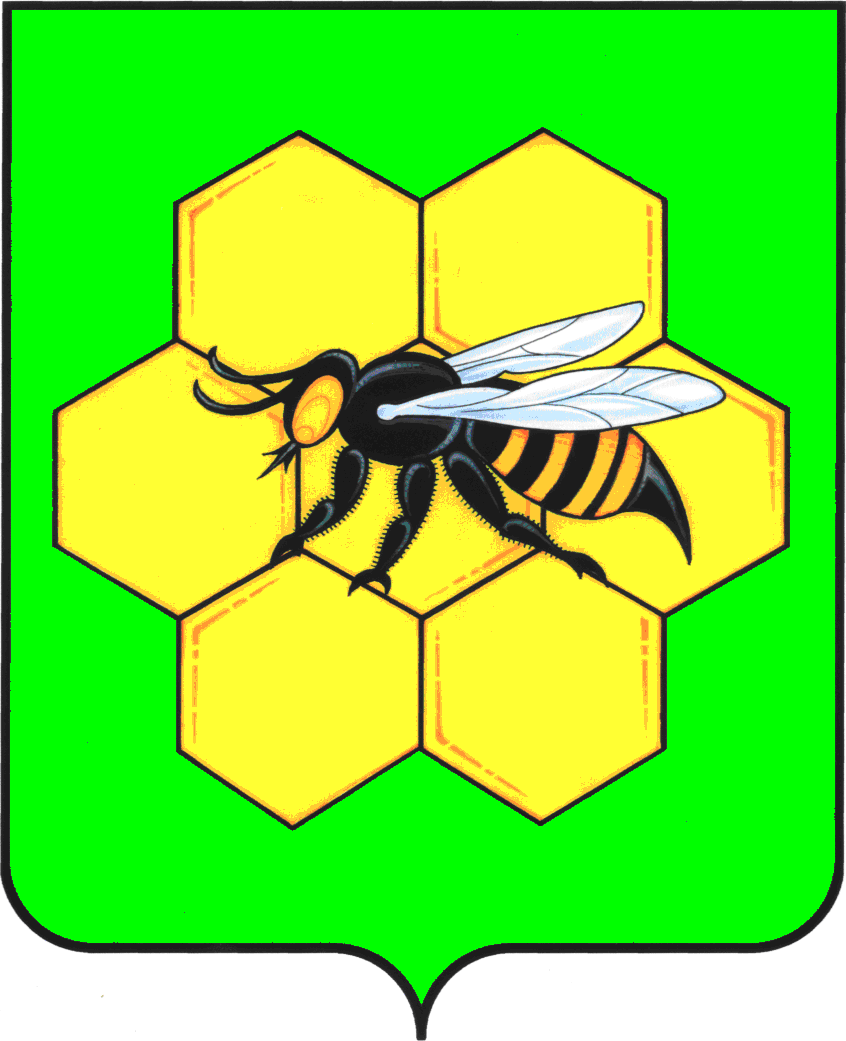 МУНИЦИПАЛЬНОГО РАЙОНА ПЕСТРАВСКИЙСАМАРСКОЙ ОБЛАСТИПОСТАНОВЛЕНИЕ______________________№___________Об утверждении Положения о  Почетной грамоте Главы Пестравского района Самарской области, Благодарности Главы Пестравского района Самарской области и Благодарственном письме Главы Пестравского района Самарской областиВ целях поощрения граждан, трудовых коллективов, организаций, учреждений и  предприятий, индивидуальных предпринимателей за вклад в социально-экономическое развитие муниципального района Пестравский Самарской области, плодотворную благотворительную и общественную деятельность, а также за другие заслуги, руководствуясь статьями 41, 43 Устава муниципального района Пестравский, администрация муниципального района Пестравский ПОСТАНОВЛЯЕТ:Утвердить Положение о Почетной грамоте Главы Пестравского района Самарской области, Благодарности Главы Пестравского района Самарской области и Благодарственном письме Главы Пестравского района Самарской области (Приложение № 1).  Утвердить описание Почетной грамоты Главы Пестравского района Самарской области, Благодарности Главы Пестравского района Самарской области и Благодарственного письма Главы Пестравского района Самарской области (Приложения № 2, 3, 4).Утвердить формы представления о награждении (Приложения № 5,6).Аппарату администрации муниципального района Пестравский обеспечить организацию награждения, а также учет и регистрацию награжденных.Постановление администрации муниципального района Пестравский № 442 от 20.07.2018 г. «Об утверждении Положения о  Почетной грамоте Главы Пестравского района Самарской области, Благодарности Главы Пестравского района Самарской области и Благодарственном письме Главы Пестравского района Самарской области» считать утратившим силу.Опубликовать данное постановление в районной газете «Степь» и разместить  на официальном Интернет-сайте муниципального района Пестравский.Контроль за выполнением настоящего постановления возложить на руководителя аппарата администрации муниципального района Пестравский (Завацких Н.А.).Глава муниципального районаПестравский                                                                                      А.П. ЛюбаевВласова В.А.8(846)7422478Приложение N 1к постановлению администрациимуниципального района ПестравскийСамарской области от______________№_________ПОЛОЖЕНИЕО ПОЧЕТНОЙ ГРАМОТЕ ГЛАВЫ ПЕСТРАВСКОГО РАЙОНА САМАРСКОЙ ОБЛАСТИ, БЛАГОДАРНОСТИ ГЛАВЫ ПЕСТРАВСКОГО РАЙОНА САМАРСКОЙ ОБЛАСТИ И БЛАГОДАРСТВЕННОМПИСЬМЕ ГЛАВЫ ПЕСТРАВСКОГО РАЙОНА САМАРСКОЙ ОБЛАСТИ1. Общие положения1.1. Почетная грамота Главы Пестравского района Самарской области (далее Почетная грамота), Благодарность Главы Пестравского района Самарской области (далее Благодарность) и Благодарственное письмо Главы Пестравского района Самарской области (далее Благодарственное письмо) являются формой поощрения и стимулирования граждан, трудовых коллективов, организаций, учреждений и предприятий за заслуги перед муниципальным районом Пестравский.1.2. Почетной грамотой, Благодарностью и Благодарственным письмом награждаются граждане, трудовые коллективы и организации, учреждения и предприятия, индивидуальные предприниматели осуществляющие свою деятельность на территории муниципального района Пестравский, а также граждане Российской Федерации, иностранные граждане и лица без гражданства, имеющие особые заслуги перед муниципальным районом Пестравский Самарской области.2. Основания и условия награждения Почетной грамотой,объявления Благодарности, поощрения (направления)Благодарственного письма2.1. Основаниями для награждения Почетной грамотой являются: высокое профессиональное мастерство; многолетний добросовестный труд; успехи, достигнутые в муниципальном управлении, защите прав человека, развитии экономики и производства, строительстве, науке, технике, культуре, искусстве, воспитании и образовании, здравоохранении, спорте (победа в международных, всероссийских соревнованиях, конкурсах, получение грантов); благотворительная деятельность, направленная на достижение экономического, социального и культурного благополучия муниципального района Пестравский Самарской области, юбилейные даты заслуженных граждан (имеющих почетные звания и награды, ученые степени и т.п.), для трудовых коллективов и организаций - 20 лет и более со дня создания.2.2. Основаниями для объявления Благодарности являются: успехи в трудовой и общественной деятельности; вклад в развитие муниципального района Пестравский (признание на региональном уровне - конкурсы, соревнования и т.п.); особое отличие при исполнении служебного долга; пожертвования на социальную поддержку малообеспеченных граждан, осуществление муниципальных программ; юбилейные (10, 15 лет работы) и значимые даты для трудовых коллективов и организаций; юбилейные даты для граждан; профессиональный праздник.2.3. Основаниями для направления Благодарственного письма являются: успешное выполнение отдельных разовых мероприятий; активное участие в социально значимом для муниципального района Пестравский событии; выполнение на высоком уровне адресных поручений Главы муниципального района Пестравский; добросовестное исполнение служебного долга; дни рождения граждан; значимые даты для трудовых коллективов и организаций (5 лет деятельности); профессиональный праздник.2.4. Необходимыми условиями для награждения гражданина Почетной грамотой в связи с юбилеем являются наличие у него поощрений со стороны руководства соответствующей организации и Благодарности, либо государственных наград (наград Самарской области).2.5. Необходимым условием для объявления гражданину Благодарности в связи с юбилеем является наличие у него Благодарственного письма.3. Порядок награждения Почетной грамотой, объявленияБлагодарности, поощрения (направления)Благодарственного письма3.1. Представление о награждении Почетной грамотой, объявлении Благодарности, ходатайство о направлении Благодарственного письма предоставляется на имя Главы муниципального района Пестравский Самарской области органами государственной власти и местного самоуправления, а также предприятиями, организациями и учреждениями независимо от их организационно-правовых форм и форм собственности, общественными организациями, индивидуальными предпринимателями.3.2. Представление о награждении Почетной грамотой, объявлении Благодарности, а так же ходатайство о направлении Благодарственного письма должно содержать подробное описание достижений и заслуг граждан или организации, индивидуальных предпринимателей, которые являются основанием для награждения, поощрения в соответствии с пп. 2.1, 2.2, 2.3 настоящего Положения.3.3. К представлению о награждении Почетной грамотой, объявлении Благодарности прилагаются следующие сведения:- для трудовых коллективов и организаций при награждении в связи с юбилейной датой - сведения о дате основания (создания) предприятия, организации, учреждения; индивидуальной предпринимательской услуги;- для граждан - краткая характеристика представляемого к поощрению гражданина с указанием конкретных заслуг, сведений о трудовой деятельности и наличия поощрений руководства соответствующей организации, индивидуального предпринимателя, заверенная подписью руководителя, печатью ходатайствующей организации, а также мотивированное мнение руководителя организации, индивидуального предпринимателя по основному месту работы.Для награждения Благодарственным письмом необходимо направить на имя Главы муниципального района Самарской области ходатайство не позднее 20 дней до планируемой даты вручения.3.4. Представление о награждении Почетной грамотой, объявлении Благодарности направляется на рассмотрение Главы муниципального района Пестравский не позднее 20 дней до планируемой даты вручения с приложением документов, указанных в п. 3.3 настоящего Положения, и подлежит рассмотрению Главой муниципального района Пестравский в течении рабочего дня со дня их поступления. Документы, представленные с нарушением указанного срока, рассмотрению не подлежат.3.5. Глава и заместители Главы муниципального района Пестравский вправе лично инициировать вопрос о награждении Почетной, объявлении Благодарности, направлении Благодарственного письма.3.6. В награждении Почетной грамотой, объявлении Благодарности, направлении Благодарственного письма может быть отказано в случаях:- несоответствия граждан, трудовых коллективов, организаций, индивидуального предпринимателя требованиям, указанным в пп. 2.1, 2.2, 2.3, 2.4 настоящего Положения;- несоблюдения сроков направления представлений, указанных в п. 3.4 настоящего Положения.3.7. Награждение Почетной грамотой, объявление Благодарности производится на основании распоряжения Главы муниципального района Пестравский. Почетная грамота, Благодарность, Благодарственное письмо подписывается Главой муниципального района Пестравский (или ставится его личное факсимиле) и заверяется гербовой печатью. К Почетной грамоте, Благодарности прилагается распоряжение Главы муниципального района Пестравский о награждении.3.8. Лицу, награжденному Почетной грамотой, выплачивается единовременное денежное вознаграждение в размере 1 500 (одна тысяча пятьсот) рублей. Финансирование расходов производится за счет местного бюджета. В отдельных случаях (плодотворная общественная деятельность, значительный вклад в развитие экономики района, культуры, образования, высокие достижения в профессиональной деятельности, значительный вклад в развитие местного самоуправления) комиссией, создаваемой при администрации муниципального района Пестравский, решается вопрос об увеличении денежной премии до 100 000 (сто тысяч) рублей.3.9. Лицу, награжденному Благодарностью, выплачивается единовременное вознаграждение в размере 1 000 (одна тысяча) рублей. Финансирование происходит за счет местного бюджета. 3.10. Подготовку проектов распоряжения о награждении Почетной грамотой, Благодарностью, учет, регистрацию награжденных, а также изготовление бланков Почетной грамоты, Благодарности и Благодарственного письма, их учет и хранение осуществляет аппарат администрации муниципального района Пестравский Самарской области или иное лицо, которому это поручено Главой муниципального района Пестравский.3.11. Финансирование расходов по изготовлению бланков Почетной грамоты, Благодарности и Благодарственного письма, рамок и иных расходов, связанных с реализацией настоящего Положения, производится за счет средств местного бюджета.3.12. Предприятия, учреждения, организации, индивидуальные предприниматели, общественные объединения, ходатайствующие о награждении своих работников Почетной грамотой, вправе премировать их за счет собственных средств. Кадровыми службами предприятий, организаций и учреждений, индивидуальным предпринимателем на основании полученных документов, подтверждающих награждение гражданина Почетной грамотой, Благодарностью, Благодарственным письмом, вносятся соответствующие записи о награждении в трудовые книжки и личные дела.3.13. Вручение Почетной грамоты, Благодарности и Благодарственного письма производится в торжественной обстановке Главой муниципального района Пестравский либо по его поручению одним из заместителей Главы муниципального района.3.14. Повторное награждение Почетной грамотой, Благодарностью, Благодарственным письмом осуществляется по мере возникновения оснований для присуждения - 2.1, 2.2, 2.3, 2.4 Положения.3.15. При утере Почетной грамоты, Благодарности или Благодарственного письма дубликаты не выдаются.Приложение N 2к постановлению администрациимуниципального района ПестравскийСамарской областиот _______________№_______ОПИСАНИЕ ПОЧЕТНОЙ ГРАМОТЫГЛАВЫ ПЕСТРАВСКОГО РАЙОНА САМАРСКОЙ ОБЛАСТИПочетная грамота Главы Пестравского района Самарской области (далее - Почетная грамота) представляет собой лист формата 297 x 210 мм, который обрамляет фигурная рамка, состоящая из линий зеленого цвета, расстояние между которыми - 1 мм, по углам данной рамки расположена виньетка, состоящая из линий зеленого  цвета.В верхней части листа, посредине, на расстоянии 7 мм от верхнего края рамки, расположен картуш в виде развевающегося флага с гербом муниципального района Пестравский, под которым расположена надпись «Почетная грамота», выполненная в одну строку заглавными буквами жирным шрифтом темно-зеленого цвета, ниже расположена надпись «Главы Пестравского района Самарской области», выполненная в одну строку заглавными буквами темно зеленого цвета.Внутренний фон листа выполнен  в бежевом цвете, в середине расположен полупрозрачный вотермарк в виде герба муниципального района Пестравский. Внешний фон листа выполнен бежевым цветом  с расположенным на нем геометрическим паттерном.В середине листа указывается фамилия, имя, отчество физического лица либо наименование юридического лица, награждаемых Почетной грамотой, и размещается лаконичный текст (не более 3 - 5 строк), отмечающий заслуги перед муниципальным районом Пестравский.Под текстом расположены надписи:«Глава муниципального района Пестравский», выполненная в две строки, на уровне которой указывается расшифровка подписи Главы муниципального района Пестравский (инициалы, фамилия) внизу листа, посредине, на расстоянии 40 мм от нижнего края рамки. В правом нижнем углу расположена надпись с реквизитами документа на основании которого изготовлена «Почетная грамота», на расстоянии 10 мм. от нижнего края рамки.Оборотная сторона белого цвета без изображений и надписей.Почетная грамота помещается в специальную папку или рамку стандартного формата А4.Приложение N 3к постановлению администрациимуниципального района ПестравскийСамарской областиот ______________ N ______ОПИСАНИЕ БЛАГОДАРНОСТИГЛАВЫ ПЕСТРАВСКОГО РАЙОНА САМАРСКОЙ ОБЛАСТИБлагодарность Главы Пестравского района Самарской области (далее - Благодарность) представляет собой лист формата 297 x 210 мм, который обрамляет фигурная рамка, состоящая из линий зеленого цвета, расстояние между которыми - 1 мм, в углах данной рамки расположена виньетка из линий зеленого цвета.В верхней части листа, посредине, на расстоянии 7 мм от верхнего края рамки, расположен картуш в виде развевающегося флага с гербом муниципального района Пестравский, под которым расположена надпись «Благодарность», выполненная в одну строку заглавными буквами жирным шрифтом темно-желтого цвета, ниже расположена надпись «Главы Пестравского района Самарской области», выполненная в одну строку заглавными буквами темно зеленого цвета.Внутренний фон листа выполнен  в светло зелёном цвете, в середине расположен полупрозрачный вотермарк в виде герба муниципального района Пестравский. Внешний фон листа выполнен желтым цветом  с расположенным на нем геометрическим паттерном.В середине листа указываются фамилия, имя, отчество физического лица либо наименование юридического лица, награжденного Благодарностью, и размещается лаконичный текст (не более 3-5 строк), отмечающий заслуги перед муниципальным районном Пестравский.Под текстом расположены надписи:«Глава муниципального района Пестравский», выполненная в две строки, на уровне которой указывается расшифровка подписи Главы муниципального района Пестравский (инициалы, фамилия) внизу листа, посредине, на расстоянии 40 мм от нижнего края рамки. Обратная сторона - белого цвета, без изображений и надписей.Благодарность помещается в рамку размером стандартного формата А4. Приложение N 4к постановлению администрациимуниципального района ПестравскийСамарской областиот ______________ N _______ОПИСАНИЕ БЛАГОДАРСТВЕННОГО ПИСЬМАГЛАВЫ ПЕСТРАВСКОГО РАЙОНА САМАРСКОЙ ОБЛАСТИБлагодарственное письмо Главы Пестравского района Самарской области (далее - Благодарственное письмо) представляет собой лист формата 297 x 210 мм, который обрамляет фигурная рамка, состоящая из линий зеленого цвета, расстояние между которыми - 1 мм, в углах данной рамки расположен виньетка из линий зеленого цвета.В верхней части листа, посредине, на расстоянии 7 мм от верхнего края рамки, расположена  надпись «Глава муниципального района Пестравский Самарской области» зеленым цветом, выполненная в две строки, ниже на расстоянии 5 мм от надписи находится картуш в виде развевающегося флага с гербом муниципального района Пестравский, под которым на расстоянии 3 мм, расположена надпись «Благодарственное письмо», выполненная в две строки заглавными печатными буквами и прописными буквицами светло-зеленого цвета.Внутренний фон листа выполнен  светло зеленым цветом, в середине листа расположен полупрозрачный вотермарк в виде герба муниципального района Пестравский. Внешний фон листа выполнен зеленым цветом  с  расположенными на нем геометрическим паттерном.В середине листа указывается фамилия, имя, отчество физического лица либо наименование юридического лица, награждаемых Благодарственным письмом, и размещается текст (не более 6 - 9 строк), отмечающий заслуги перед муниципальным районом Пестравский.Под текстом расположены надписи:«Глава муниципального района Пестравский», выполненная в одну строку, на уровне которой указывается расшифровка подписи Главы муниципального района Пестравский (инициалы, фамилия) внизу листа, посредине, на расстоянии 40 мм от нижнего края рамки.Обратная сторона - белого цвета, без изображений и надписей.Благодарственное письмо помещается в рамку размером стандартного формата А4.Приложение N 5к постановлению администрациимуниципального района ПестравскийСамарской областиот ______________ N _______ПРЕДСТАВЛЕНИЕо награждении Почетной грамотой (Благодарностью, Благодарственнымписьмом) Главы Пестравского района Самарской области____________________________________________________________________________________________________________________________________                         (фамилия, имя, отчество)____________________________________________________________________________________________________________________________________                   (место работы, занимаемая должность)    Год рождения ________________ Место рождения __________________________________________________________________ Образование_______________________________________________________Окончил(а) (когда, что) _____________________________________________ Специальность по образованию _______________________________________Какими  ведомственными  наградами  награжден(а)  (дата, номер приказа онаграждении)________________________________________________________________________________________________________________________ Стаж работы: общий -  в данном коллективе -                                   в отрасли -                                           СВЕДЕНИЯ О РАБОТЕ                                               оборотная сторона                     ХАРАКТЕРИСТИКА КОНКРЕТНЫХ ЗАСЛУГ______________________________________________________________________________________________________________________________________________________________________________________________________    __________________________________________________________________    (должность лица, вносящего представление)            (Ф.И.О.)      (подпись)              "__" ______________ 20__ г.    СОГЛАСОВАНО_________________________________________   _____________ _________           (должность)                                                              (Ф.И.О.)    (подпись)"__" ______________ 20__ г.Приложение N 6к постановлению администрациимуниципального района ПестравскийСамарской областиот ______________ N _______                     ПРЕДСТАВЛЕНИЕо награждении Почетной грамотой (Благодарностью, Благодарственнымписьмом) Главы Пестравского района Самарской области__________________________________________________________________                                           (наименование предприятия)__________________________________________________________________                                                       (ИНН, ОГРН)Год создания ________________ Место регистрации ____________________    Юридический адрес __________________________________________    Вид деятельности ___________________________________________    Какими  ведомственными  наградами  награжден(а)  (дата, номер приказа онаграждении)    _________________________________________________________________                                 СВЕДЕНИЯ О ПРЕДПРИЯТИИ                                             оборотная сторона                ХАРАКТЕРИСТИКА КОНКРЕТНЫХ ДОСТИЖЕНИЙ__________________________________________________________________    __________________________________________________________________    __________________________________________________________________    __________________________________________________________________  _________________________________________   _____________ _________    (должность лица, вносящего представление)              (Ф.И.О.)      (подпись)"__" ______________ 20__ г.СОГЛАСОВАНО_________________________________________   _____________ _________         (должность)                                                               (Ф.И.О.)    (подпись)"__" ______________ 20__ г.